詳細事例報告書　個別事例　入力画面下記の項目を入力後、【確認画面へ】ボタンをクリックして下さい。
※ 必須 印がついた項目は入力必須項目です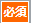 報告、事例の記述、事例の考察の文章は、合計で1600～2800字以内に収めてください。超えると入力できなくなります。図表は、各ページ3点を上限とします。本文中に（図1）、（表2）のように、文章のどの部分で図表を参照すべきかを括弧にいれて示してください。それぞれの図表は画像ファイル（jpgかpng）かPDFにして、タイトルに合わせてアップロードしてください。各画像ファイルの容量は、1MBを上限とします。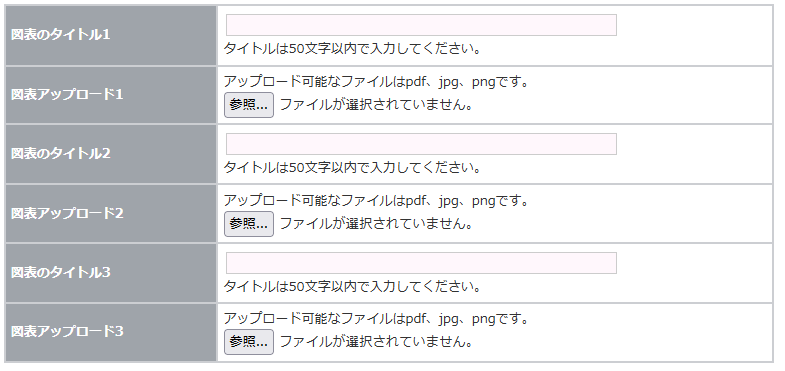 参考文献は、本文中のどこで参照すべきかを※1、※2の形で示してください。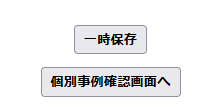 領域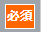 事例発生時期　　　年　　　月　　　日事例終了時期　　　年　　　月　　　日事例終了時期（継続中） 継続中
現在も継続中の症例の場合は、事例終了時期は空欄で、継続中にチェックしてください。表題　　報告　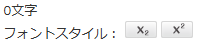 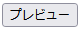 なぜこの事例をこの領域において報告しようと考えたか。事例の記述事例の考察参考文献１参考文献2参考文献3参考文献4参考文献5